MALI IN VELIKI ATLETSKI ŠOLSKI POKALV torek, 27. 9. 2016, je na atletskem stadionu Žak potekalo šolsko atletsko tekmovanje. Kljub temu da je tekmovanje potekalo v popoldanskem času, je našo šolo zastopalo kar 35 učencev in učenk od 6. do 9. razreda. Tekmovali so v skoraj vseh atletskih disciplinah in bili pri tem zelo uspešni.  Najbolje so se odrezali:Perpar Maja, 6.b, skok v daljino – 1. mestoMia Lehmann – 6.b, tek na 60 m – 1. mestoVita Bergant, 9.b, tek na 300 m – 1. mesto Nace Geršak, 9.b , tek na 60 m – 2. mesto  Neva Accetto Vranac, Vita Bergant, Mana Veljkovič Hirsch in Iza Križaj, štafeta – 2. mesto  Na tekmovanju so nastopali še: Lia Gec, Kaja Kampjut, Maša Kampjut, Maja Šinkovec, Taja Petrovič, Ana Kerševan, Manca Kavčič, Hana Huth Lukšič, Lara Majerle, Katja Novak, Tanaja Petrovič, Aneja Petrovič, Žiga Ferjančič, Anže Svit Požgaj, Gazdič Tin, Furlan Tija, Kristina Hrast, Janže Križaj, Žiga Kralj, Anžur Anže, Martin Šprogar Perko, Jontez Matic, Viktor Mal Zupančič, Nejc Heric, Gorenc Anže Marjan.Vsem iskrene čestitke!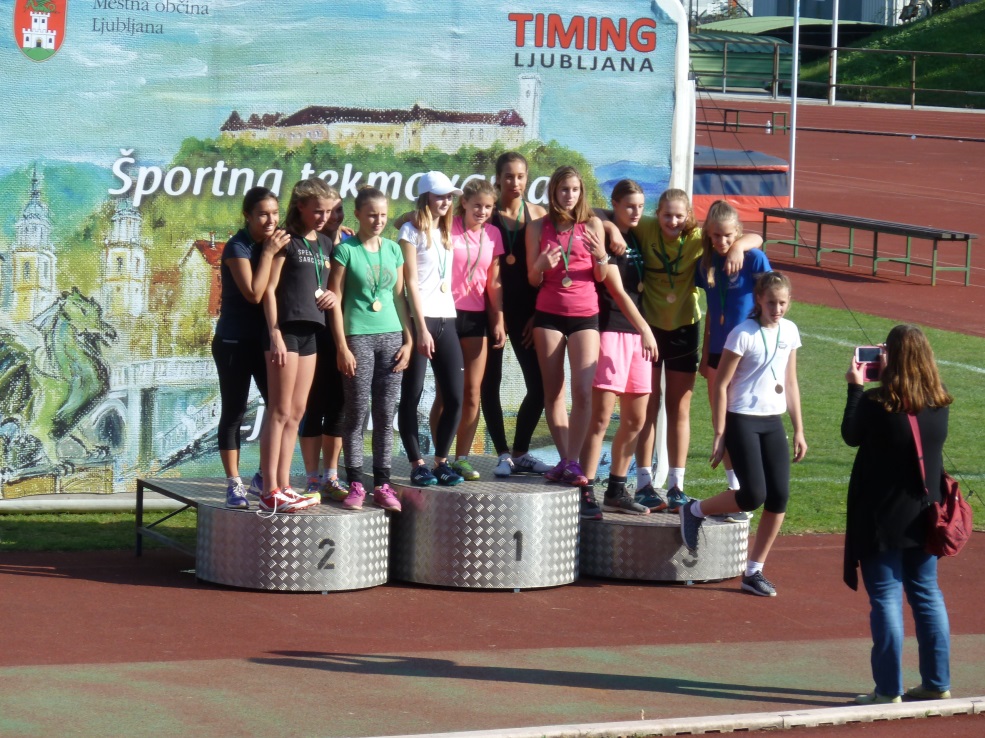 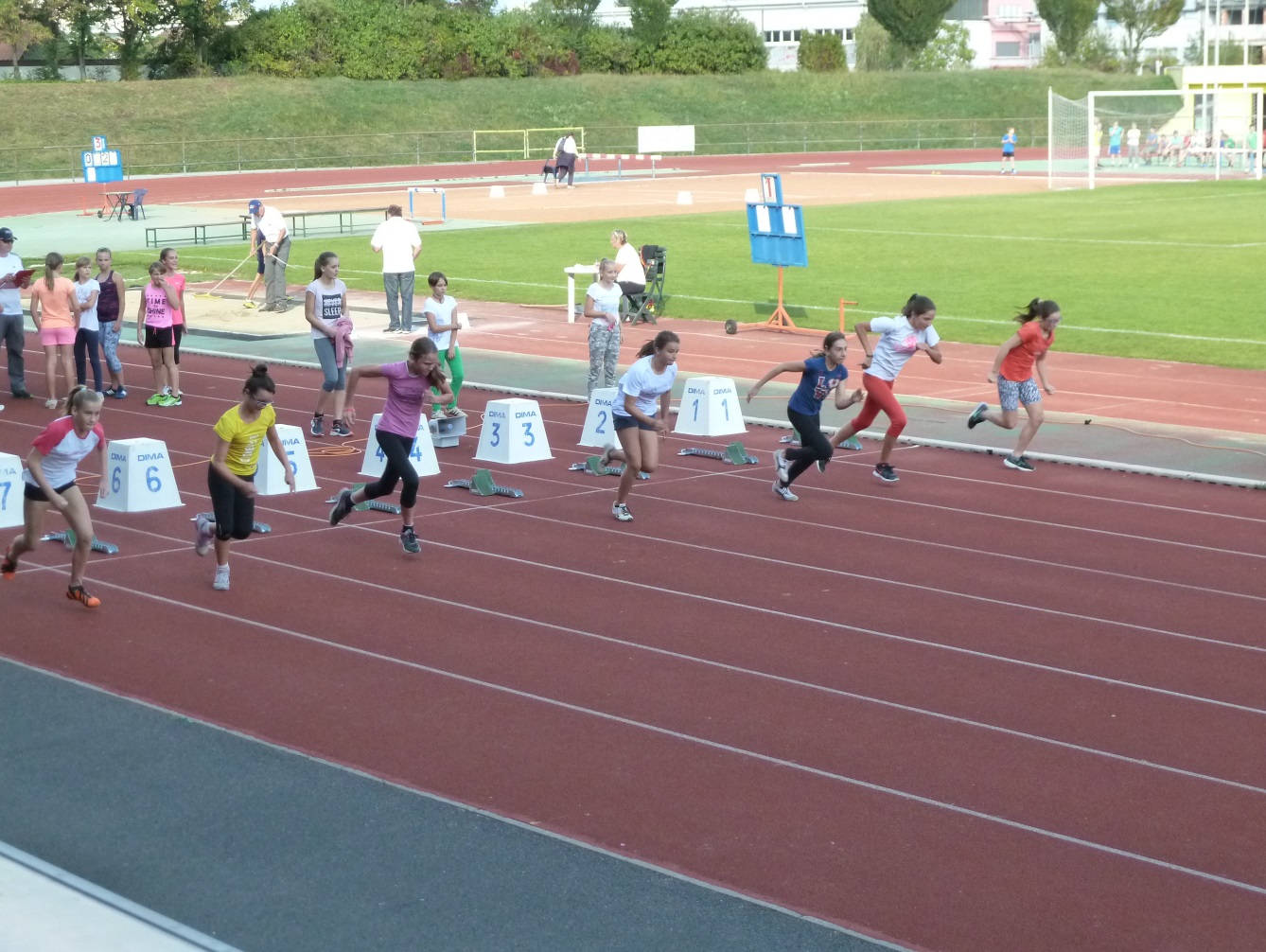 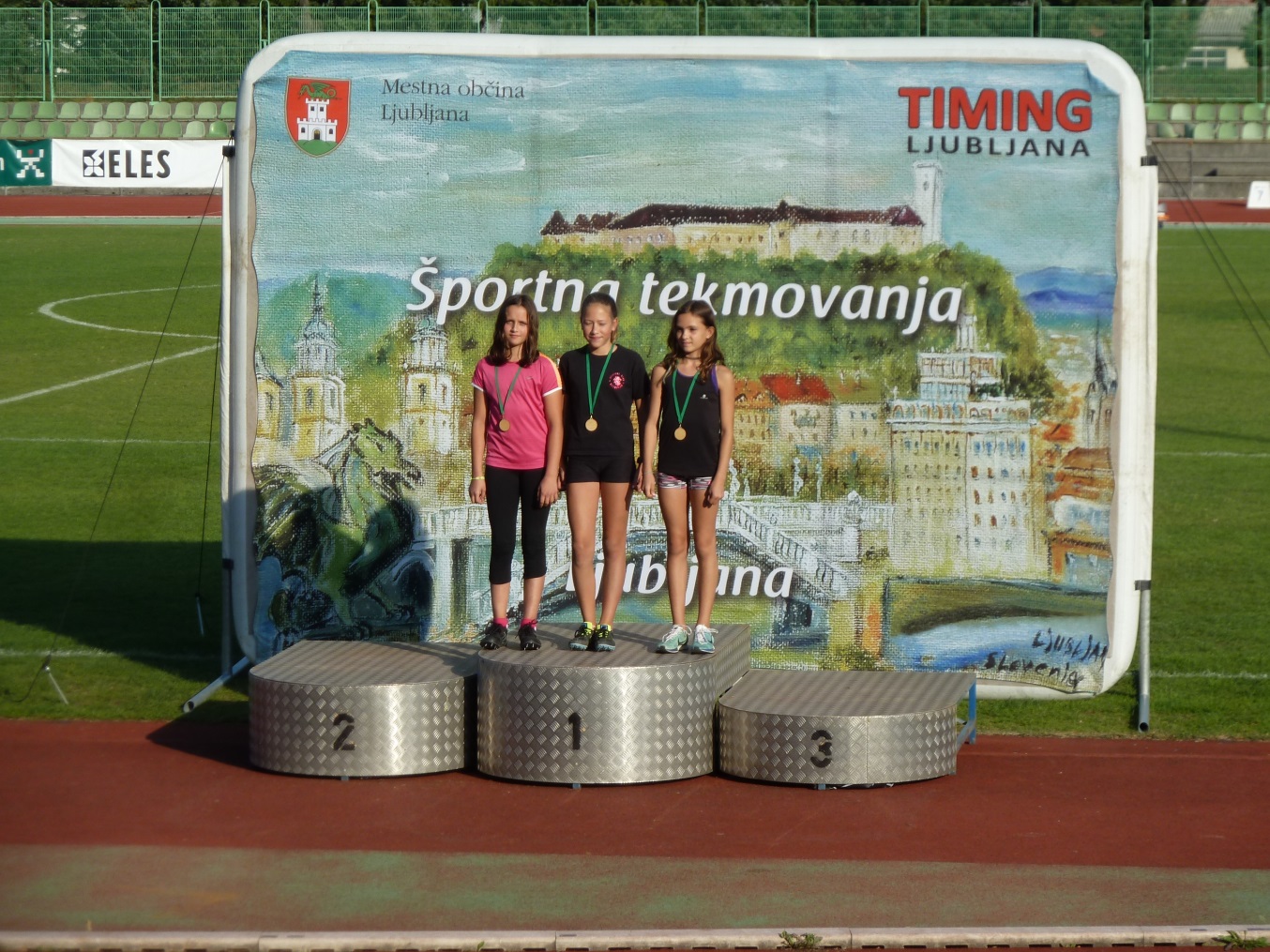 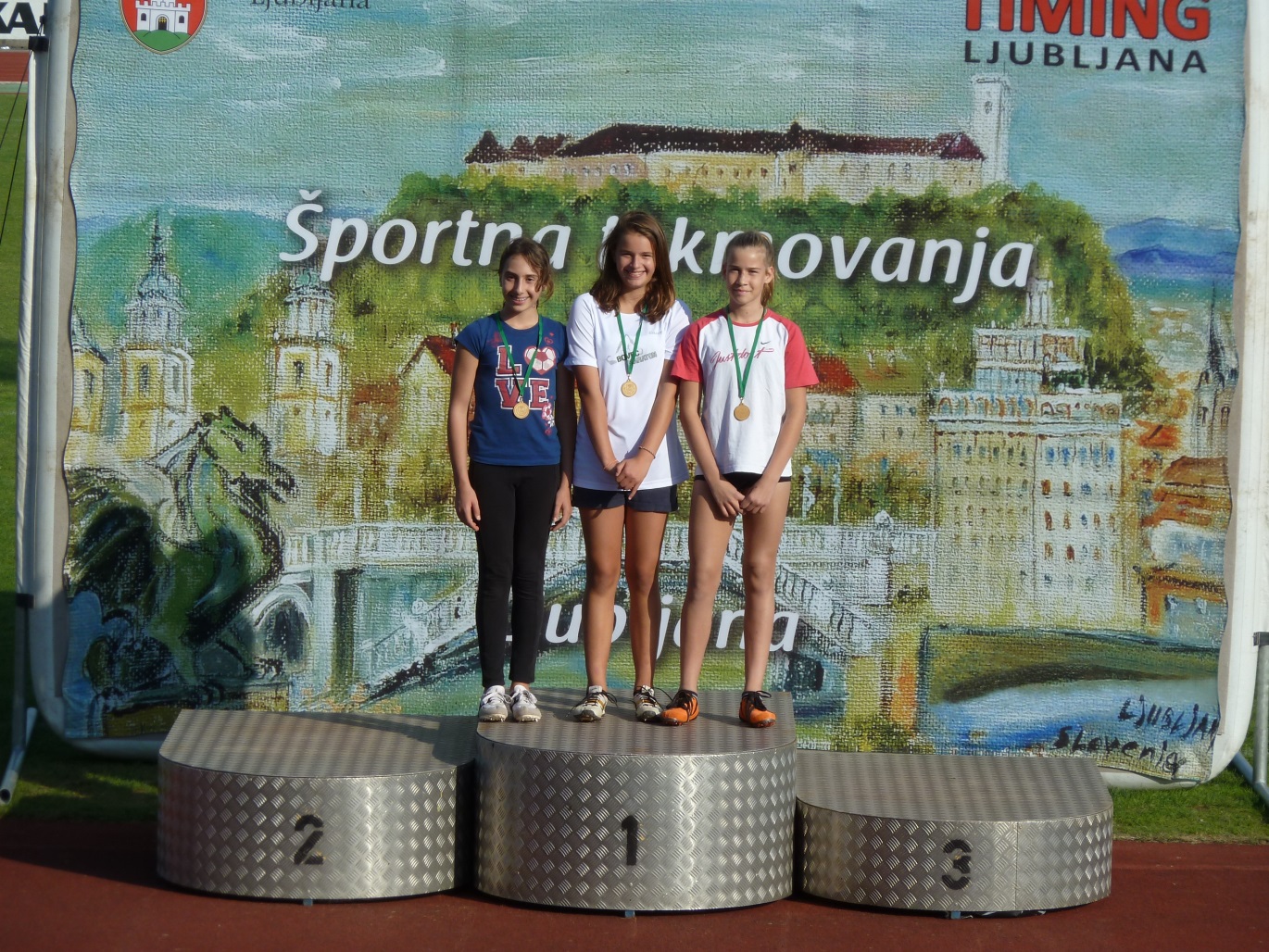 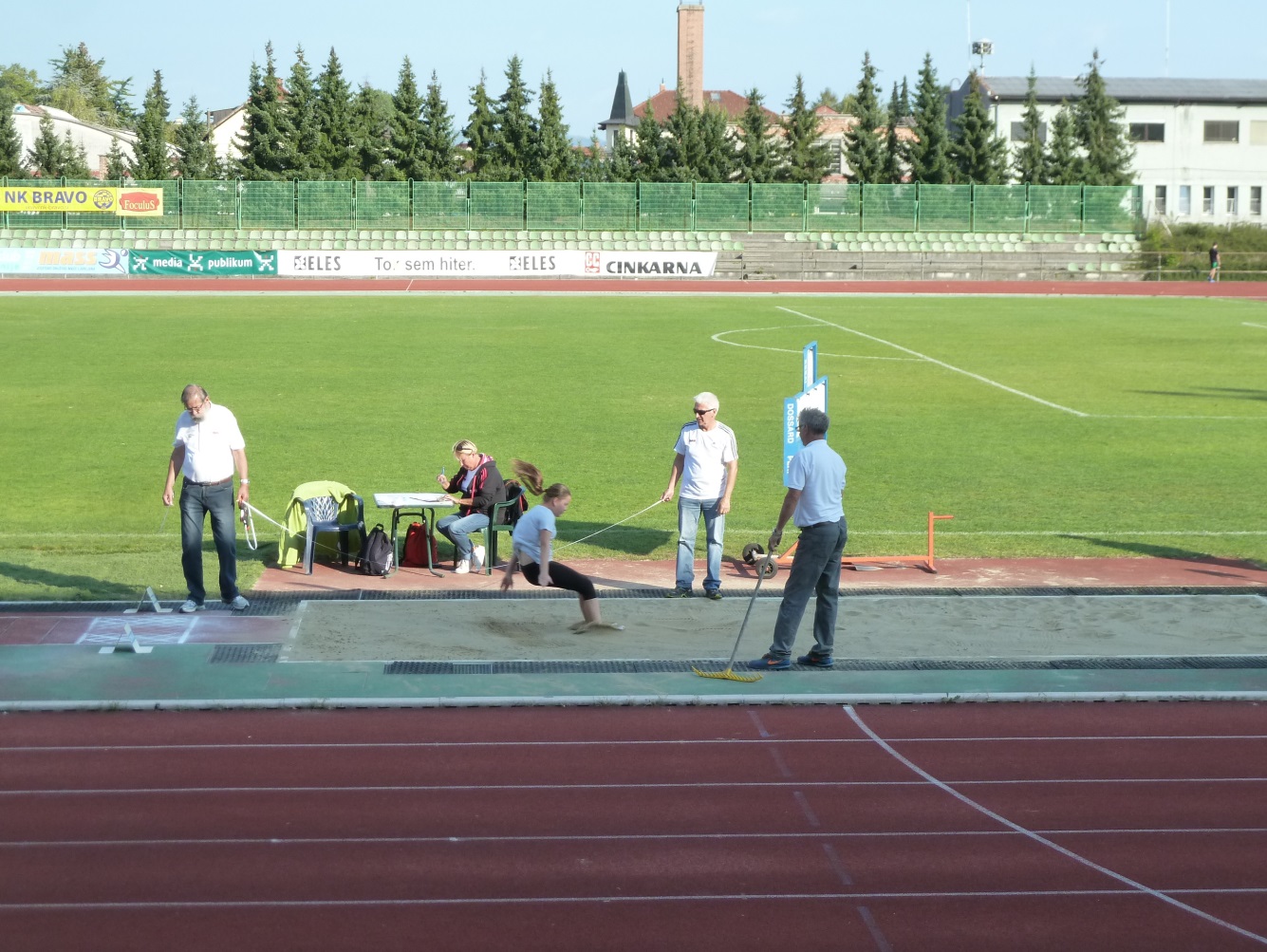 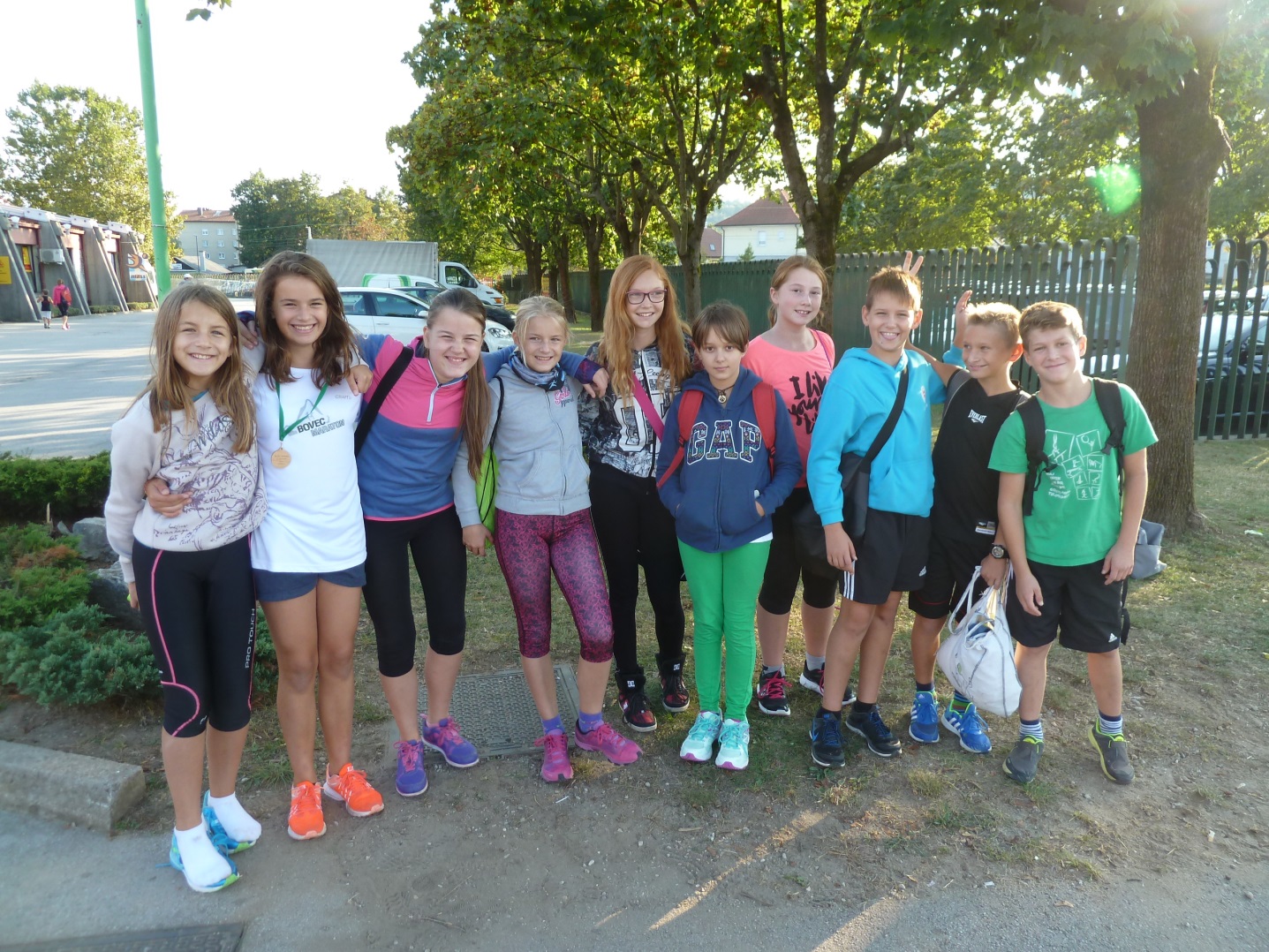 